Fネット通信No.４４　　発行者：丸亀･善通寺･多度津地区防犯協会　　発行日：平成２８年１１月１７日１１月１６日（水）、西讃、中讃地区を中心に、警察官などをかたったオレオレ詐欺の電話や、市役所職員をかたった還付金等詐欺の電話が複数かかってきています。オレオレ詐欺の電話は、「犯罪被害情報の６７名の中にあなたの名前があった。口座情報が漏れている可能性がある。」というものや、自動音声で「警察からの電話です。９番を押して下さい。」と流れるもので、還付金等詐欺の電話は、「差額医療費を返還しないといけない。」、「今日中に手続きしてください。」というものです。このような電話があれば応じることなく、丸亀警察署にご相談して下さい。⇒✆２２－０１１０ご家族等にも周知していただきますようお願い致します。◎情報元　安全・安心ヨイチメール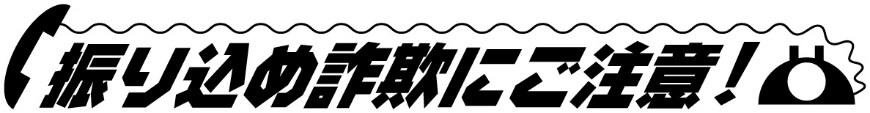 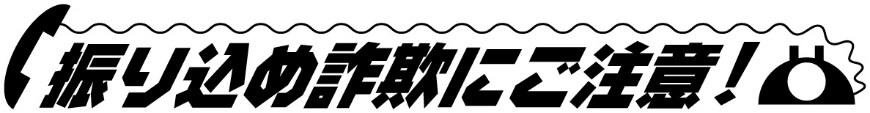 